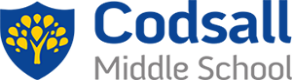 Before School(8.00- 8.30)BreakLunchAfter School(3.15 – 4.15)MondayBreakfast Club(Pupils to be in school no later than 8.10)Music Rehearsal(Year 5/6)Mr HarveyTennis (All Years) – Paid ClubCoach JanGirls Football (All Years)Mr MillsTuesdayBreakfast Club(Pupils to be in school no later than 8.10)Music Rehearsal(Year 7/8)Mr Harvey Fixtures Mr Tatton Choir (All Years)Mr HarveyNetball (Year 5/6)Miss FerrettiFootball (Year 5)Mr MillsWednesday Breakfast Club(Pupils to be in school no later than 8.10)Dungeons & Dragons (Year 7/8)Mr EvansContinuous Netball/Basketball (Year 7/8)Mrs HydonMusic Open RehearsalMr HarveyFootball (Year 6/7)Mr MillsWoodwork ClubMr Wynne-Jones  Netball (Year 7/8)Mrs Davison          Y8 Baking Club sign up onlyMrs BrookesThursdayBreakfast Club(Pupils to be in school no later than 8.10)Gymnastics (All Years) paid clubMrs DavisonFixturesMr TattonSchool Band invite onlyMr HarveyJournalism Club (All Years)Miss EvansGeoScience (Year 5/6)Mr Baker & Mrs TobinFootball (Year 8)Mr MillsComputing Club (Year 5/6)Mr MistryFridayBreakfast Club(Pupils to be in school no later than 8.10)Computing Club (Year 7/8)Mr MistryDungeons & Dragons (Year7/8)Mr EvansContinuous Basketball (Year 7/8)Mrs BrookesFixturesMr TattonComposition Club (Year 7/8)Mr Harvey